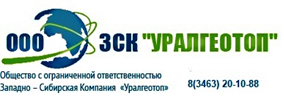 ОБЩЕСТВО С ОГРАНИЧЕННОЙ ОТВЕТСТВЕННОСТЬЮЗАПАДНО-СИБИРСКАЯ КОМПАНИЯ «УРАЛГЕОТОП»Свидетельство № СРО-П-174-01102012 от 22.12.2015 г.г. Нефтеюганск 2018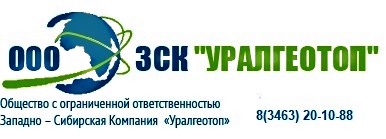 ОБЩЕСТВО С ОГРАНИЧЕННОЙ ОТВЕТСТВЕННОСТЬЮЗАПАДНО-СИБИРСКАЯ КОМПАНИЯ «УРАЛГЕОТОП»Свидетельство № СРО-П-174-01102012 от 22.12.2015 г.г. Нефтеюганск 2018Содержание тома 1Состав проекта планировки и проекта межевания территорииПОЛОЖЕНИе о ХАРАКТЕРИСТИКАХ ПЛАНИРУЕМОГО РАЗВИТИЯ ТЕРРИТОРИИПроект планировкиПроект планировки разработан на территорию площадью 46,44 га.Местоположение: Ханты-Мансийский автономный округ - Югра, городской округ город Нефтеюганск, город Нефтеюганск. Проект разработан с целью выделения элементов планировочной структуры, установления границ территорий общего пользования, границ зон планируемого размещения объектов капитального строительства, определения характеристик и очередности планируемого развития территории.Коэффициент застройки в границах микрорайона – 0,3.Перечень планируемых к размещению объектов капитального строительства федерального, регионального, местного значения и их характеристикиХАРАКТЕРИСТИКА ПЛАНИРУЕМОГО РАЗВИТИЯ ТЕРРИТОРИИХарактеристика развития системы транспортного обслуживанияУлично-дорожная сетьДорожные одежды – капитального типа с асфальтобетонным покрытием.  Примечание – Статус: П – планируемый к размещению объект.	Положения об очередности планируемого развития территорииВ границах проектируемой территории предусмотрено размещение объектов капитального строительства производственного назначения, а также необходимые для их функционирования объекты инженерной и транспортной инфраструктуры.Проектирование и строительство объектов капитального строительства производятся в один этап.Основная часть территории планировочного квартала полностью застроена и обеспечена объектами инженерной и транспортной инфраструктуры. Мероприятия, предусмотренные проектом планировки, не требуют разделения по очередности и могут быть выполнены в один этап.Ведомость координат поворотных точек красных линийМетод определения координат – картометрический.ПРОЕКТ ПЛАНИРОВКИ и проект межевания ТЕРРИТОРИИ по адресу: город Нефтеюганск, кадастровый квартал 86:20:0000031ПРОЕКТ ПЛАНИРОВКИ и проект межевания ТЕРРИТОРИИ по адресу: город Нефтеюганск, кадастровый квартал 86:20:0000031проект планировки территорииОСНОВНАЯ ЧАСТЬ (УТВЕРЖДАЕМАЯ ЧАСТЬ)проект планировки территорииОСНОВНАЯ ЧАСТЬ (УТВЕРЖДАЕМАЯ ЧАСТЬ)79-17-ППИМТ-0179-17-ППИМТ-01Том1Изм.№ Док.Подп.Дата1378/1119.12.11295/1219.06.12313/1319.02.13ПРОЕКТ ПЛАНИРОВКИ и проект межевания ТЕРРИТОРИИ по адресу: город Нефтеюганск, кадастровый квартал 86:20:0000031ПРОЕКТ ПЛАНИРОВКИ и проект межевания ТЕРРИТОРИИ по адресу: город Нефтеюганск, кадастровый квартал 86:20:0000031ПРОЕКТ ПЛАНИРОВКИ и проект межевания ТЕРРИТОРИИ по адресу: город Нефтеюганск, кадастровый квартал 86:20:0000031ПРОЕКТ ПЛАНИРОВКИ и проект межевания ТЕРРИТОРИИ по адресу: город Нефтеюганск, кадастровый квартал 86:20:0000031ПРОЕКТ ПЛАНИРОВКИ и проект межевания ТЕРРИТОРИИ по адресу: город Нефтеюганск, кадастровый квартал 86:20:0000031ПРОЕКТ ПЛАНИРОВКИ и проект межевания ТЕРРИТОРИИ по адресу: город Нефтеюганск, кадастровый квартал 86:20:0000031ПРОЕКТ ПЛАНИРОВКИ и проект межевания ТЕРРИТОРИИ по адресу: город Нефтеюганск, кадастровый квартал 86:20:0000031ПРОЕКТ ПЛАНИРОВКИ и проект межевания ТЕРРИТОРИИ по адресу: город Нефтеюганск, кадастровый квартал 86:20:0000031проект планировки территорииОСНОВНАЯ ЧАСТЬ (УТВЕРЖДАЕМАЯ ЧАСТЬ)проект планировки территорииОСНОВНАЯ ЧАСТЬ (УТВЕРЖДАЕМАЯ ЧАСТЬ)проект планировки территорииОСНОВНАЯ ЧАСТЬ (УТВЕРЖДАЕМАЯ ЧАСТЬ)проект планировки территорииОСНОВНАЯ ЧАСТЬ (УТВЕРЖДАЕМАЯ ЧАСТЬ)проект планировки территорииОСНОВНАЯ ЧАСТЬ (УТВЕРЖДАЕМАЯ ЧАСТЬ)проект планировки территорииОСНОВНАЯ ЧАСТЬ (УТВЕРЖДАЕМАЯ ЧАСТЬ)проект планировки территорииОСНОВНАЯ ЧАСТЬ (УТВЕРЖДАЕМАЯ ЧАСТЬ)проект планировки территорииОСНОВНАЯ ЧАСТЬ (УТВЕРЖДАЕМАЯ ЧАСТЬ)79-17-ППИМТ-0179-17-ППИМТ-0179-17-ППИМТ-0179-17-ППИМТ-0179-17-ППИМТ-0179-17-ППИМТ-0179-17-ППИМТ-0179-17-ППИМТ-01ТомТомТомТомТомТом11Генеральный директорГенеральный директорГенеральный директорГенеральный директорГенеральный директорИ.А. ВолчковаГлавный инженерГлавный инженерГлавный инженерГлавный инженерГлавный инженерМ.Т. УразаевИзм.Изм.№ Док.Подп.Дата11378/1119.12.112295/1219.06.123313/1319.02.13ОбозначениеНаименованиеПримечание79-17-ППИМТ-01- ССодержание тома 179-17-ППИМТ-01- СДСостав проекта планировки и проекта межевания территории79-17-ППИМТ-01-ТЧТекстовая часть79-17-ППИМТ-01-ГЧГрафическая частьНомер томаОбозначениеНаименованиеПримечание179-17-ППИМТ-01Проект планировки территории  Основная часть (утверждаемая часть)Утверждаемая часть279-17-ППИМТ-02Проект планировки территорииМатериалы по обоснованию проекта планировки территории379-17-ППИМТ-03Проект межевания территории  Основная часть (утверждаемая часть)Утверждаемая часть479-17-ППИМТ-04Проект межевания территорииМатериалы по обоснованию проекта межевания территорииПараметры ОКСПараметры ОКСПараметры ОКСПараметры ОКСПараметры ОКСПараметры ОКСНаименование Количество, ед. изм.Этажность(мин/макс)Мощность, ед. изм.Протяженность,ед. изм.Значение ОКСТранспортная инфраструктураТранспортная инфраструктураТранспортная инфраструктураТранспортная инфраструктураТранспортная инфраструктураТранспортная инфраструктураУлично-дорожная сеть---3,05 кмОМЗОсновные проезды---0,70 кмОМЗитого3,75 кмНаименование зоны размещения ОКСЕдиница измеренияПлощадь зоны размещения ОКС, гаОбщая площадь зон планируемого размещения в границах проектируемой территории:га46,44Зона общественно-делового назначенияга3,08в том числе:административно-делового назначенияга3,08Зона производственного и коммунально-складского назначенияга30,08в том числе:производственного назначенияга30,08Зона инженернойинфраструктурыга1,13Зона транспортнойинфраструктурыга11,83в том числе:объектов гаражного хранения (ГСК)га2,53улично-дорожной сетига9,3Зона рекреационного назначенияга0,32в том числе:спортивного назначенияга0,32Зона размещения ОКСКатегорияпроездов и дорогЧисло полос движенияШирина проезжейчасти, мОбщая протяженность,кмОбщая площадь покрытия,кв.мШирина пешеходной части тротуара, мСтатусУлично-дорожной сетиОсновные проезды25,50,7038501,0ПНомер поворотной точкиКоордината XКоордината YДирекционный уголРасстояние1966917.323529326.59118° 21' 59''38,422966899.073529360.4147° 42' 56''589,013966401.113529675121° 12' 51''7,784966397.083529681.66122° 5' 44''15,965966388.63529695.18123° 45' 45''17,136966379.083529709.42212° 34' 21''1,67966377.733529708.56122° 7' 5''14,978966369.773529721.24121° 8' 35''16,369966361.313529735.24121° 59' 25''36,910966341.763529766.54121° 44' 20''7,3411966337.93529772.78122° 46' 8''012966337.93529772.78121° 44' 20''153,413966257.23529903.2531° 25' 44''2,2714966259.143529904.43121° 4' 25''43,9515966236.453529942.08169° 43' 45''4,9516966231.583529942.96214° 48' 50''13,3517966220.623529935.34214° 44' 10''60,3318966171.043529900.96122° 10' 16''3,0219966169.433529903.52212° 38' 15''14,6320966157.113529895.63212° 37' 11''29,0921966132.613529879.95212° 24' 42''43,1222966096.213529856.84212° 20' 58''52,6623966051.723529828.66211° 56' 20''178,8324965899.963529734.06301° 40' 24''8,2225965904.283529727.06301° 56' 30''11,8326965910.543529717.02302° 20' 33''6,1327965913.823529711.84301° 4' 21''18,2128965923.223529696.24300° 10' 52''5,8129965926.143529691.22301° 32' 33''5,7730965929.163529686.3301° 44' 0''1,7931965930.13529684.78302° 26' 44''3,6732965932.073529681.68302° 41' 34''133965932.613529680.84301° 17' 19''3,3734965934.363529677.96301° 17' 27''3,0435965935.943529675.36301° 40' 51''3,136965937.573529672.72302° 16' 19''13,4137965944.733529661.3832° 38' 11''0,238965944.93529661.49301° 47' 50''30,939965961.183529635.23301° 52' 32''9,9940965966.463529626.74301° 40' 54''68,7741966002.583529568.22221° 4' 31''2,3142966000.843529566.7302° 9' 6''16,9243966009.843529552.388° 3' 21''2,2444966012.063529552.7301° 41' 4''48,6745966037.623529511.28301° 29' 50''17,1446966046.583529496.666° 18' 55''5,6347966052.183529497.28301° 48' 27''61,5748966084.633529444.95301° 48' 6''5,5549966087.563529440.23314° 39' 32''1,5450966088.643529439.14301° 48' 57''50,5351966115.283529396.2301° 36' 56''4,7752966117.783529392.14301° 52' 27''44,4753966141.263529354.38298° 8' 6''3,2754966142.83529351.5302° 7' 40''52,6955966170.823529306.88301° 23' 54''3,1956966172.483529304.16299° 50' 51''10,3157966177.613529295.22300° 32' 35''11,8758966183.643529285300° 2' 18''8,1159966187.73529277.98300° 9' 59''8,8460966192.143529270.34302° 2' 55''8,3361966196.563529263.28289° 20' 26''4162966210.143529224.59300° 37' 43''7,9563966214.193529217.75210° 26' 17''1,9764966212.493529216.75301° 4' 55''1,365966213.163529215.64301° 14' 43''48,3566966238.243529174.3301° 34' 20''6,7667966241.783529168.54302° 20' 20''2068966252.483529151.64301° 31' 45''2,4969966253.783529149.52300° 37' 43''4,7970966256.223529145.4301° 35' 35''31,5371966272.743529118.54301° 23' 57''19,4272966282.863529101.96301° 58' 27''42,4173966305.323529065.98302° 39' 13''3,9774966307.463529062.64300° 41' 51''3,8475966309.423529059.34300° 34' 18''7,1776966311.953529052.55299° 50' 42''38,8977966332.563529019.1827° 43' 52''660,64